CDA for Herts 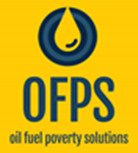 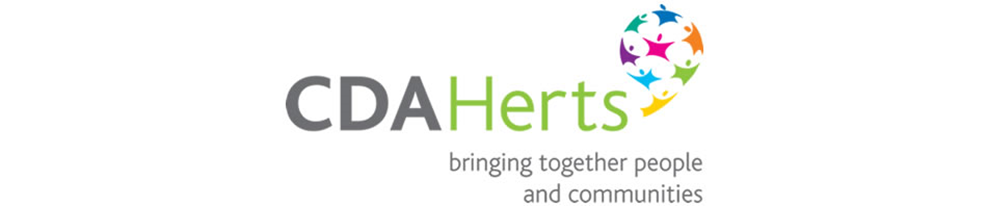 Community Oil SchemeDeadlines for the Community Oil Scheme. Please have your orders to your local co-ordinator or OFPS by midday on the deadline date.OFPS, 5 Courtlands Road, Shipton-u-Wychwood, Oxon OX7 6DFRegistered Company Limited by Guarantee No: 8623250Tel: 01993 225011Email: info@ofps.co.ukCDA Herts, The Castle, Herford SG14 1HRRegistered Charity Number 1075224	           Oct 2021MonthDeadline for OrdersNegotiation/PurchaseEstimated Delivery byAfter purchase members will be notified about the price, supplier and delivery details as soon as we can within normal office hours.Delivery is estimated to be within 10 working days of purchaseNov 21Tue 2nd Nov4th-5th Nov26th NovAfter purchase members will be notified about the price, supplier and delivery details as soon as we can within normal office hours.Delivery is estimated to be within 10 working days of purchaseDec 21Tue 23rd Nov25th-26th Nov10th DecAfter purchase members will be notified about the price, supplier and delivery details as soon as we can within normal office hours.Delivery is estimated to be within 10 working days of purchase2022 Deadline Dates2022 Deadline Dates2022 Deadline Dates2022 Deadline DatesAfter purchase members will be notified about the price, supplier and delivery details as soon as we can within normal office hours.Delivery is estimated to be within 10 working days of purchaseJanTue 11th Jan13th –14th Jan28th JanAfter purchase members will be notified about the price, supplier and delivery details as soon as we can within normal office hours.Delivery is estimated to be within 10 working days of purchaseFebTue 1st Feb3rd-4th Feb18th FebAfter purchase members will be notified about the price, supplier and delivery details as soon as we can within normal office hours.Delivery is estimated to be within 10 working days of purchaseMarTue 1st Mar3rd-4th Mar18thMarAfter purchase members will be notified about the price, supplier and delivery details as soon as we can within normal office hours.Delivery is estimated to be within 10 working days of purchaseAprilTue 5th Apr7th-8th Apr22nd  AprAfter purchase members will be notified about the price, supplier and delivery details as soon as we can within normal office hours.Delivery is estimated to be within 10 working days of purchaseMayTue 3rd May5th –6th May20th MayAfter purchase members will be notified about the price, supplier and delivery details as soon as we can within normal office hours.Delivery is estimated to be within 10 working days of purchaseJuneTue 7th Jun9th-10th June24th JuneAfter purchase members will be notified about the price, supplier and delivery details as soon as we can within normal office hours.Delivery is estimated to be within 10 working days of purchaseJulyTue 5th Jul7th-8th Jul22nd JulAfter purchase members will be notified about the price, supplier and delivery details as soon as we can within normal office hours.Delivery is estimated to be within 10 working days of purchaseAugTue 2nd Aug4th-5th Aug19th AugAfter purchase members will be notified about the price, supplier and delivery details as soon as we can within normal office hours.Delivery is estimated to be within 10 working days of purchaseSepTue 6th Sep8th-9th Sept23rd SeptAfter purchase members will be notified about the price, supplier and delivery details as soon as we can within normal office hours.Delivery is estimated to be within 10 working days of purchaseOctTue 4th Oct6th-7th Oct21st OctAfter purchase members will be notified about the price, supplier and delivery details as soon as we can within normal office hours.Delivery is estimated to be within 10 working days of purchaseNovTue 1st Nov3rd-4th Nov18th NovAfter purchase members will be notified about the price, supplier and delivery details as soon as we can within normal office hours.Delivery is estimated to be within 10 working days of purchaseDecTue 29th Nov1st-2nd Dec16th DecAfter purchase members will be notified about the price, supplier and delivery details as soon as we can within normal office hours.Delivery is estimated to be within 10 working days of purchase